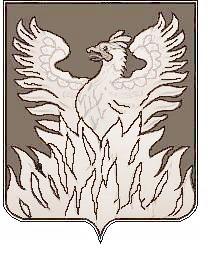 Администрациягородского поселения ВоскресенскВоскресенского муниципального районаМосковской областиП О С Т А Н О В Л Е Н И Е                                             от 11.12.2018 №203Об утверждении ежегодного планапроведения плановых (рейдовых) осмотров,обследований земельных участков на 2019 годРуководствуясь Федеральным законом № 294-ФЗ от 26.12.2008 года «О защите прав юридических лиц и индивидуальных предпринимателей при осуществлении государственного контроля (надзора) и муниципального контроля», Постановлением Правительства МО от 26.05.2016 N 400/17 "Об утверждении Порядка осуществления муниципального земельного контроля на территории Московской области", Постановлением администрации городского поселения Воскресенск Воскресенского муниципального района Московской области от 06.12.2017 №242 «Об утверждении Порядка оформления и содержания плановых (рейдовых) заданий на проведение плановых (рейдовых) осмотров, обследований земельных участков и Порядка оформления результатов плановых (рейдовых) осмотров, обследований земельных участков при осуществлении муниципального земельного контроля на территории городского поселения Воскресенск Воскресенского муниципального района Московской области», письмом Министерства имущественных отношений Московской области №138-01Вх-3496 от 12.04.2018 (вх №138-03Вх-368 от 23.04.2018), ПОСТАНОВЛЯЮ: 1. Утвердить ежегодный план проведения плановых (рейдовых) осмотров обследований земельных участков на 2019 год. (Приложение №1 к Порядку оформления и содержания плановых (рейдовых) заданий на проведение плановых (рейдовых) осмотров, обследований земельных участков при осуществлении муниципального земельного контроля на территории городского поселения Воскресенск Воскресенского муниципального района Московской области.)2. Заместителю начальника управления по социальной политике – начальнику организационного отдела управления по социальной политике Москалевой Е.Е. опубликовать настоящее постановление в периодическом печатном издании, распространяемом на территории городского поселения Воскресенск, за исключением приложения №1 и опубликовать (разместить) полный текст настоящего постановления на Официальном сайте Городского поселения Воскресенск (www.vosgoradmin.ru).3. Постановление вступает в силу с момента его официального опубликования в периодическом печатном издании, распространяемом на территории городского поселения Воскресенск.4. Контроль за исполнением настоящего постановления оставляю за собой.И.о. руководителя администрации городского поселения Воскресенск                                                                     Р.Г. Дрозденко